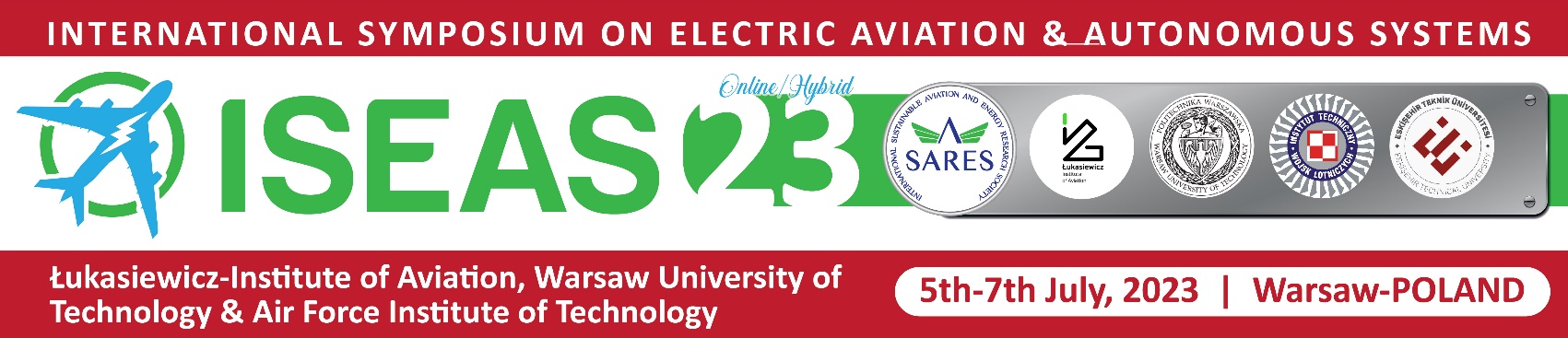 INFORMATION LETTER – FIRST ANNOUNCEMENTInternational Symposium on Electric Aircraft and Autonomous Systems (ISEAS-23)5-7 July 2023WarsawThe Lukasiewicz Research Network - Institute of Aviation, the Warsaw University of Technology and Air Force Institute of Technology are organizing the International Symposium on Electric Aircraft and Autonomous Systems (ISEAS-23) on 5-7 of July 2023 in collaboration with the International Sustainable Aviation and Energy Research Society (SARES: https://www.sares.org/). ISEAS is a multi-disciplinary symposium which aims to address current issues in the field of aviation, such as the electrification of aerial vehicles, all-electric aircraft, and electric energy generation and storage in aerial vehicles. ISEAS-23 will be organized in traditional partnership with the IX International Scientific-Technical Conference - «Problems of Chemmotology. Theory and Practice of Rational Use of Traditional and Alternative Fuels & Lubricants» -  in Kyiv, Ukraine, to cover topics of mutual interest on alternative fuels for the aviation sector. Symposium Topics Electric General Aviation More Electric Aircraft Hybrid Electric Aircraft Electric Aircraft Systems Safe and Reliable Electric Power Electric in Space Unmanned Systems On Board Electric Generation and Distribution Electric Energy Storage Ground Support Equipment Electric in Airline Operation Electric in Airport Operation Chargers and Battery Management Systems Serial/Parallel/Light Hybrid Electrical Systems for Aircraft Hydrogen Fuel Cells for Aviation Electrical Machines for Aircraft Propulsion Specific Electrical Air Conditioning and Heating Systems for Aircraft Environmental/Cost Efficiency, Energy Savings Algorithms Hydrogen Fuels Sustainable Alternative Fuels and Lubricants The ISEAS-23 features keynote presentations by invited speakers and general papers presented in oral sessions (including live e-presentations) and poster sessions. All papers will be peer-reviewed and the accepted papers will appear in the ISEAS-23 Symposium Proceedings. The registered and presented papers will be published by Springer Nature and high-quality papers will be submitted to one of the journals: International Journal of Sustainable Aviation (ISSN: 2050-0475, Inderscience);International Journal of Aviation Science and Technology (ISSN: 2687-525X, DergiPark Academic);Transactions on Aerospace Research (ISSN: 2545-2835, Institute of Aviation, Warsaw).Please note that this symposium will be held in a hybrid format (face to face and online). Feel free to send abstracts of papers for ISEAS-23. You have the possibility to submit abstracts of papers and find more details on the symposium agenda via the ISEAS-23 website: http://2023.iseasci.org/. After accepting the abstracts - please send your finished papers and presentations. Participation in the symposium is payable.Contact person: Professor Oleksandr ZAPOROZHETS 
Oleksandr.Zaporozhets@ilot.lukasiewicz.gov.pl